APSTIPRINĀTIRēzeknes novada domes 2019.gada 17.oktobra sēdē(protokols Nr.23, 51.§, 5.punkts)Nekustamā īpašuma “c. Lūznava”, Lūznavas pagastā, Rēzeknes novadā, telpas Nr.14 ēkā ar kadastra apzīmējumu 7868 002 0069 005 nomas tiesību mutiskās izsoles noteikumi saimnieciskajai darbībaiVispārīgā informācija     	Mutiskās izsoles noteikumi (turpmāk - Noteikumi) ir sagatavoti saskaņā ar Ministru kabineta 2018.gada 20.februāra noteikumiem Nr.97 „Publiskas personas mantas iznomāšanas noteikumi" telpas Nr.14 - 30,9 m2 platībā un ar to saistītās 1/5 domājamās daļas no koplietošanas telpām ar Nr.7, 8, 10, 12, 15 (29,5 m2 kopplatība)  nomai  nekustamajā īpašumā “c.Lūznava”, Lūznava,  Lūznavas pagasts, Rēzeknes novads, LV-4627, ar kadastra numuru 7868 002 0069, ēkā ar kadastra apzīmējumu 7868 002 0069 005, kas ir vietējās nozīmes arhitektūras piemineklis „Saimniecības ēka” (valsts aizsardzības Nr.5821), (turpmāk – Nomas objekts). Iznomātājs – Rēzeknes novada pašvaldība.Izsoles organizētājs ir Rēzeknes novada pašvaldības iestādes “Maltas pagastu apvienība” struktūrvienība “Lūznavas pagasta pārvalde” (turpmāk – Pārvalde), nodokļu maksātāja reģistrācijas Nr. 40900027426 adrese: Pils iela 6, Lūznava, Lūznavas pagasts, Rēzeknes novads, tālr. 64607421, e-pasta adrese: info@luznava.lv; „Swedbank” AS, Konta Nr. LV45HABA0551046064410, Kods: HABALV22.Izsoli organizē Rēzeknes novada pašvaldības apstiprinātā izsoles komisija (turpmāk – Komisija).Kontaktpersona: komisijas priekšsēdētājs, Lūznavas pagasta pārvaldes vadītāja p.i. Gatis Pučka, tālr.64607420, 64607421; e-pasts: info@luznava.lv.Izsoles mērķis:Iegūt augstāko nomas maksu Nomas objekta iznomāšanai saimnieciskajai darbībai, t.sk. pasta pakalpojumu sniegšanai.Panākt racionālu pašvaldības mantas izmantošanu.Nodrošināt brīvu konkurenci starp pakalpojuma sniedzējiem, kā arī vienlīdzīgu un taisnīgu attieksmi pret viņiem. Izsoles sākumcena, nomas līguma termiņš un īpašie nosacījumiIzsoles veids – mutiska izsole ar augšupejošu soli (pirmā):Nosacītā nomas maksa ir 63,70 EUR bez PVN mēnesī;Izsoles solis – 2,00 EUR;Papildu nomas maksai par platību, nomnieks veic nekustamā īpašuma nodokļa maksājumus;Nomas līguma darbības laiks: nomas līgums ar izsoles uzvarētāju tiks slēgs uz 6 (sešiem) gadiem.Nomas tiesību ieguvējam, ja tas vēlas pārtraukt Līgumu, par to jābrīdina Iznomātājs ne vēlāk kā 3 (trīs) mēnešus iepriekš.  Saskaņā ar “Publiskas personas finanšu līdzekļu un mantas izšķērdēšanas novēršanas likuma ” 6.1pantu Iznomātājs nomas maksas apmēru vienpusēji pārskata un, ja nepieciešams, maina ne retāk kā reizi sešos gados normatīvajos aktos noteiktajā kārtībā. Ja nomnieks nepiekrīt pārskatītajam nomas maksas apmēram, viņam ir tiesības vienpusēji atkāpties no nomas līguma Ministru kabineta noteikumos paredzētajā kārtībā.Izsoles izziņošana un kārtības saņemšanaPaziņojumu par izsoli izziņo, publicējot paziņojumu Rēzeknes novada pašvaldības  mājas lapā www.rezeknesnovads.lv.Iznomātājs līdz pieteikumu iesniegšanas termiņa beigām var veikt grozījumus izsoles norises kārtībā. Komisija šo informāciju sagatavo un ievieto pašvaldības interneta mājas lapā www.rezeknesnovads.lv.Ja tiek izdarīti būtiski grozījumi izsoles noteikumos, Komisija rakstveidā par to paziņo pretendentiem, kuri jau pieteikušies izsolei.Iepazīšanās ar iznomājamām telpāmIeinteresētajiem pretendentiem ir tiesības iepazīties klātienē ar iznomājamām telpām Pils ielā 6, Lūznavā, Lūznavas pagastā, Rēzeknes novadā,  iepriekš sazinoties ar Lūznavas pagasta pārvaldes vadītāja pienākumu izpildītāju Gati Pučku un vienojoties par apskates laiku un norisi. Pretendentiem izvirzāmās prasībasPar nomas tiesību pretendentu var kļūt fiziska vai juridiska persona, kura saskaņā ar spēkā esošajiem normatīviem aktiem un šo Nolikumu ir tiesīga piedalīties izsolē un iegūt nomas tiesības.Pretendentam nav nodokļu parādu Latvijā un nav nekustamā īpašuma nodokļa parādu par Rēzeknes novada administratīvajā teritorijā piederošajiem vai nomātajiem nekustamajiem īpašumiem, kā arī nav cita veida neizpildītu saistību attiecībā pret Rēzeknes novada pašvaldību.Pretendenti un iesniedzamie dokumentiDalībai izsolē var pieteikties pretendenti, iesniedzot šādus dokumentus:Fiziskā persona (uzrāda personu apliecinošu dokumentu):izsoles pieteikumu (Nolikuma 2.pielikums), norādot – personas vārdu, uzvārdu, personas kodu, deklarētās dzīvesvietas adresi, oficiālo elektronisko adresi, ja ir aktivizēts tās konts vai elektroniskā pasta adresi (ja ir), tālruņa numuru; nomas objektu, t.sk. tā atrašanās vietu, kadastra numuru un platību; nomas laikā plānotās darbības Objektā, t.sk. vai un kāda veida saimniecisko darbību ir plānots veikt; piekrišanu, ka iznomātājs kā kredītinformācijas lietotājs ir tiesīgs pieprasīt un saņemt kredītinformāciju, tai skaitā ziņas par nomas tiesību pretendenta kavētajiem maksājumiem un tā kredītreitingu, no iznomātājam pieejamām datubāzēm;apliecinājumu, ka personai nav parādsaistību pret Rēzeknes novada  pašvaldību un nodokļu maksājumu parādu;bankas rekvizītus.Juridiskā persona vai personālsabiedrība, iesniedz: izsoles pieteikumu (Nolikuma  2.pielikums),  norādot  –  juridiskās  personas/personālsabiedrības nosaukumu (firmu), reģistrācijas numuru, juridisko adresi, nomas tiesību pretendenta pārstāvja  vārdu, uzvārdu, personas kodu (ja ir), oficiālo elektronisko adresi, ja ir aktivizēts tās konts vai elektroniskā pasta adresi (ja ir), tālruņa numuru; nomas objektu, t.sk. tā atrašanās vietu, kadastra numuru un platību; nomas laikā plānotās darbības Objektā, t.sk. vai un kāda veida saimniecisko darbību ir plānots veikt;piekrišanu, ka iznomātājs kā kredītinformācijas lietotājs ir tiesīgs pieprasīt un saņemt kredītinformāciju, tai skaitā ziņas par nomas tiesību pretendenta kavētajiem maksājumiem un tā kredītreitingu, no iznomātājam pieejamām datubāzēm;apliecinājumu, ka personai nav parādsaistību pret Rēzeknes novada  pašvaldību un nodokļu maksājumu parādu;bankas rekvizītus.Izsoles komisija pārbauda iesniegtās ziņas publiski pieejamās datu bāzēs un, konstatējot pretendenta neatbilstību Izsoles noteikumu prasībām, 5 (piecu) darba dienu laikā par to paziņo pretendentam, kuram līdz izsoles pieteikšanās termiņa beigām konstatētie trūkumi jānovērš. Ja minētie trūkumi netiek novērsti, pretendents netiek reģistrēs dalībai izsolē un tam nav tiesību piedalīties solīšanā uz nomas tiesību ieguvi par Izsoles Objektu.Izsoles pretendentu (dalībnieku) reģistrācijaDalībnieku reģistrācija izsolei tiek veikta līdz 2019.gada 30.oktobra, plkst.9.00, Rēzeknes novada, Lūznavas pagasta pārvaldē,  Pils iela 6, Lūznava, Lūznavas pagasts, Rēzeknes novads,  LV - 4627.Izsolē nevar piedalīties pretendents, kuram ir nenokārtotas nodokļu parādsaistības ar Rēzeknes novada pašvaldību.Komisija pārbauda pretendenta atbilstību saskaņā ar šiem Noteikumiem un, konstatējot kādu no neatbilstībām, norāda uz tām pretendentam, kuram ir tiesības līdz izsoles reģistrācijas beigām konstatētos trūkumus novērst.Ja pretendents trūkumus ir novērsis, Komisijas priekšsēdētājs atkārtoti izvērtē tā atbilstību un pretendents tiek reģistrēts kā izsoles dalībnieku un tas iegūst tiesības piedalīties Izsolē.Ja pretendents līdz izsoles reģistrācijas beigām norādītos trūkumus un neatbilstības nav novērsis, pretendents netiek reģistrēts kā izsoles dalībnieks un tas neiegūst tiesības piedalīties Izsolē.Reģistrētam izsoles dalībniekam (uzrādot pasi) vai tās pilnvarotajai personai, uzrādot pasi un pilnvaru, ir tiesības piedalīties izsolē.Izsoles kārtībaIzsoles vieta un datums – Lūznavas pagasta pārvaldes telpas, Pils iela 6, Lūznava,  Lūznavas pagasts, Rēzeknes novads, 2019. gada 30.oktobris, plkst.9.15.Izsole notiek, ja uz to ir pieteicies, noteiktajā kārtībā reģistrējies un ierodas vismaz viens Dalībnieks vai viņa pilnvarota persona. Dalībnieki pirms izsoles sākšanas tiek iepazīstināti ar izsoles noteikumiem, ko apliecina pašrocīgi, parakstoties zem izsoles noteikumiem un dalībnieku sarakstā.Ja uz izsoli ierodas tikai viens reģistrētais izsoles dalībnieks, nomas tiesības iegūst izsoles vienīgais dalībnieks, par izsoles objekta sākumcenu.Gadījumā, kad par neierašanos iemesliem dalībnieks izsoles organizāciju ir informējis savlaicīgi, tā iemesls ir pamatots un ar īslaicīgu raksturu, izsole tiek atlikta un laiku, kas nepieciešams minēto iemeslu novēršanai, bet ne ilgāk, kā 30 minūtes. Ja pēc noteiktā laika tiek konstatēts, ka dalībnieks nav ieradies, šis dalībnieks skaitās nepiedalījies izsolē.Ja dalībniekam pirms izsoles noteikumos noteiktā izsoles norises laikā ir kļuvis zināms, ka tas nevarēs piedalīties izsolē un tā iemeslam nav īslaicīgs raksturs, dalībnieka pienākums ir nekavējoties par to informēt izsoles organizētāju un pilnvarot, kādu no personām savu interešu pārstāvībai.Nepieciešamības gadījumā dalībnieks izsoles organizētāju var lūgt atlikt izsoli uz laiku, kas nepieciešams pilnvaras noformēšanai, bet ne ilgāk, kā vienu stundu.Izsoles dalībnieki vai viņu pilnvarotās personas pie ieejas uz izsoli uzrāda reģistrācijas apliecību un pilnvarotās personas – pilnvaru. Pamatojoties uz reģistrācijas apliecību, viņiem izsniedz reģistrācijas kartīti ar numuru, kas atbilst reģistrācijas sarakstā un apliecībā ierakstītajiem kārtas numuriem.Izsoles norisi un gaitu protokolē Komisijas loceklis. Izsoles protokolam kā pielikumu pievieno dalībnieku sarakstu.Izsoles noteikumos noteiktajā laikā izsoles vadītājs atklāj izsoli un raksturo izsoles objektu, paziņo nomas maksas izsoles sākumcenu un izsoles soli, par kādu nomas maksa paaugstināma ar katru nākamo solījumu.Solīšanas gaitā dalībnieki paceļ savu reģistrācijas kartīti. Izsoles vadītājs nosauc solītāja reģistrācijas numuru un piedāvāto nomas maksu. Kad neviens no dalībniekiem augstāku nomas maksu vairs nepiedāvā, izsoles vadītājs trīs reizes atkārto pēdējo augstāko nomas maksu. Pēc pēdējā piedāvājuma, nomas tiesības uzskatāmas par nosolītām.Atsakoties no tālākās solīšanas, katram izsoles dalībniekam ar parakstu izsoles protokolā jāapstiprina sava pēdējā solītā cena.Dalībnieks, kurš pēdējais piedāvājis augstāko nomas maksu, pēc nosolīšanas nekavējoties uzrāda savu reģistrācijas apliecību un ar parakstu protokolā apliecina tajā norādītās nomas maksas atbilstību nosolītajai.Izsoles dalībnieks, kurš ir nosolījis attiecīgo izsoles objektu, bet atsakās parakstīties protokolā, atsakās arī no nosolītā objekta nomas tiesībām. Tiesības slēgt nomas līgumu iegūst nākamais solītājs, kurš nosolījis lielāko nomas maksu.Izsoles organizētājs pieņem lēmumu no izsoles dalībnieku saraksta svītrot izsoles dalībnieku, kurš atteicies no nosolītā objekta.Izsoles dalībniekam, kurš ir nosolījis attiecīgo izsoles objektu, bet atsakās no nosolītā objekta, gadījumā, ja tiek izsludināta jauna izsole, nav tiesību tajā piedalīties. Sūdzības par izsoles organizētāja darbībām un izsoles norisi iesniedzamas Rēzeknes novada pašvaldībai.Izsoles rezultātu apstiprināšanaIzsoles protokolu sastāda vienā eksemplārā. Pēc nepieciešamības vai uz rakstiska pieprasījuma pamata viens noraksts tiek izsniegts nosolītājam.Izsoles komisija ne vēlāk kā septiņu darba dienu laikā pēc izsoles apstiprina izsoles protokolu.Izsoles rezultātus apstiprina Rēzeknes novada pašvaldības dome, pirmajā tuvākajā domes sēdē no izsoles dienas, pieņemot lēmumu par izsoles rezultātu apstiprināšanu un nomas līguma slēgšanu ar izsoles uzvarētāju un informē par to izsoles uzvarētāju (par informēšanu šā punkta izpratnē tiek uzskatīta arī lēmuma nosūtīšana).Izsoles uzvarētājs iegūst tiesības slēgt nomas līgumu uz 12 (divpadsmit) gadiem.Papildus nosolītajai nomas maksai nomniekam jāmaksā pievienotās vērtības nodoklis, nekustamā īpašuma nodoklis un citi ar nekustamo īpašumu saistītie maksājumi LR normatīvajos aktos paredzētajā  apmērā un kārtībā, ja LR normatīvie aktos nav paredzēti atvieglojumi. Nomas maksa jāsāk maksāt no līguma noslēgšanas dienas.Rēzeknes novada pašvaldība un izsoles uzvarētājs pēc iespējas ātrāk termiņā, bet ne vēlāk kā viena mēneša laikā pēc izsoles rezultātu apstiprināšanas noslēdz nomas līgumu.Nenotikuša un spēkā neesoša izsoleIzsoles organizētājs atzīst izsoli par nenotikušu, ja:Uz izsoli neierodas neviens reģistrētais izsoles dalībnieks;Neviens no reģistrētajiem izsoles dalībniekiem nenosola sākumcenu.Izsoli par spēkā neesošu var atzīt Dome, ja:Tiek konstatēts, ka nepamatoti noraidīta kāda dalībnieka piedalīšanos izsolē, vai nepareizi noraidīts kāds pārsolījums;Tiek konstatēts, ka bijusi noruna atturēt kādu no piedalīšanās izsolē;Ja izsole, pamatojoties uz šo noteikumu 10.2.punktā minētajiem nosacījumiem, atzīta par spēkā neesošu, par to attiecīgā pašvaldība nedēļas laikā paziņo par to reģistrētajiem izsoles dalībniekiem.11.Izsoles nolikuma pielikumi Nomas tiesību izsoles noteikumiem pievienoti šādi pielikumi, kas ir nomas tiesību izsoles noteikumu neatņemama sastāvdaļa:1.pielikums. Izsoles dalībnieku reģistrācijas lapa;2.pielikums. Pieteikums dalībai nekustamā īpašuma nomas tiesību izsolē;3.pielikums. Izsoles dalībnieku saraksts;4.pielikums. Izsoles protokols.5.pielikums. Nomas līguma projekts;Domes priekšsēdētājs							M.Švarcs1.PielikumsRēzeknes novada pašvaldības Nekustamā īpašuma  „c.Lūznava” Pils ielā 6, Lūznava , Lūznavas pagastā, Rēzeknes novadā, telpas Nr.14  un ar to saistītās 1/5 domājamās daļas no koplietošanas telpām ar Nr.7, 8, 10, 12, 15 ēkā ar kadastra apzīmējumu 7868 002 0069 005 nomas tiesību mutiskās izsoles noteikumiemIZSOLES DALĪBNIEKU REĢISTRĀCIJAS LAPAnekustamā īpašuma „c.Lūznava”, adrese Pils ielā 6, Lūznavā,Lūznavas pagastā, Rēzeknes novadā,telpas Nr.14 un ar to saistītās 1/5 domājamās daļas no koplietošanas telpām ar Nr.7, 8, 10, 12, 15 ēkā ar kadastra apzīmējumu 7868 002 0069 005 nomas tiesību mutiskajai izsolei 2019. gada 30.oktobrīKomisijas locekļu paraksti:_____________________(v. uzvārds, paraksts)_____________________(v. uzvārds, paraksts)_____________________(v. uzvārds, paraksts)2.PielikumsRēzeknes novada pašvaldības Nekustamā īpašuma  „c.Lūznava” Pils ielā 6, Lūznava , Lūznavas pagastā, Rēzeknes novadā, telpas Nr.14  un ar to saistītās 1/5 domājamās daļas no koplietošanas telpām ar Nr.7, 8, 10, 12, 15 ēkā ar kadastra apzīmējumu 7868 002 0069 005 nomas tiesību mutiskās izsoles noteikumiem________________________________________Pretendenta – fiziskas personas vārds, uzvārds, personas kodsPretendenta-juridiskas personas nosaukums, reģistrācijas numurs____________________________________________________Pretendenta – fiziskas personas deklarētā dzīves vietaPretendenta – juridiskas personas juridiskā adrese___________________________________________________Pretendenta pārstāvja (ja tāds ir) vārds, uzvārds, personas kods__________________________________________Oficiālā elektroniskā adrese, ja ir aktivizēts tās konts, vai e-pasta adrese (ja ir)________________________________________________________Tālruņa nr. (ja ir)Pieteikums dalībai nekustamā īpašuma nomas tiesību izsolēnekustamā īpašuma “c.Lūznava”, Lūznavas pagastā, Rēzeknes novadā, kadastra Nr.7868 002 00069, telpai Nr.14 un ar to saistītās 1/5 domājamās daļas no koplietošanas telpām ar Nr.7, 8, 10, 12, 15 ēkā ar kadastra apzīmējumu 7868 002 0069 005Informēju izsoles komisiju, ka nomas laikā plānoju veikt šādas darbības nomas Objektā (nomas objekta izmantošanas mērķis) _____________________________________________________________________ _______________________________________________________________________________________________________________________________________________. Piekrītu, ka Iznomātājs kā kredītinformācijas lietotājs ir tiesīgs pieprasīt un saņemt kredītinformāciju, tai skaitā ziņas par nomas tiesību pretendenta kavētajiem maksājumiem un tā kredītreitingu, no iznomātājam pieejamām datubāzēm.Apliecinu, ka man/manis pārstāvētajam uzņēmumam nav parādsaistību pret Rēzeknes novada  pašvaldību un nodokļu maksājumu parādu.Bankas rekvizīti:__________________________________________________________________Apstiprinu, ka esmu iepazinies ar izsoles noteikumiem un piekrītu tā nosacījumiem, tie ir saprotami un iebildumu un pretenziju ir/nav._____________________________				_______________________	/pieteikumu sagatavošanas vieta un datums/				/paraksts un tā atšifrējums/3.PielikumsRēzeknes novada pašvaldības Nekustamā īpašuma  „c.Lūznava” Pils ielā 6, Lūznava , Lūznavas pagastā, Rēzeknes novadā, telpas Nr.14  un ar to saistītās 1/5 domājamās daļas no koplietošanas telpām ar Nr.7, 8, 10, 12, 15 ēkā ar kadastra apzīmējumu 7868 002 0069 005 nomas tiesību mutiskās izsoles noteikumiemIZSOLES DALĪBNIEKU SARAKSTS	Izsoles laiks un vieta – 2019.gada 30.oktobrī plkst.0915 Rēzeknes novada Lūznavas pagasta pārvaldē, Pils iela 6, Lūznava, Lūznavas pagasts, Rēzeknes novads, LV – 4627. Izsolāmā nomas objekta nosaukums un atrašanās vieta – nekustamā īpašuma „c.Lūznava”, Lūznavas  pagastā, Rēzeknes novadā, telpas Nr.14 un ar to saistītās 1/5 domājamās daļas no koplietošanas telpām ar Nr.7, 8, 10, 12, 15 ēkā ar kadastra apzīmējumu 7868 002 0069 005 nomas tiesību mutiskās izsoles noteikumi saimnieciskajai darbībai.Izsolāmās nomas objekta izsoles sākumcena – 63,70 EUR. Komisijas locekļu paraksti:_____________________(v. uzvārds, paraksts)_____________________(v. uzvārds, paraksts)_____________________(v. uzvārds, paraksts)4.PielikumsRēzeknes novada pašvaldības Nekustamā īpašuma  „c.Lūznava” Pils ielā 6, Lūznava , Lūznavas pagastā, Rēzeknes novadā, telpas Nr.14  un ar to saistītās 1/5 domājamās daļas no koplietošanas telpām ar Nr.7, 8, 10, 12, 15 ēkā ar kadastra apzīmējumu 7868 002 0069 005 nomas tiesību mutiskās izsoles noteikumiemIZSOLES PROTOKOLSIzsoles laiks un vieta: 2019.gada 30.oktobrī plkst.0915 Rēzeknes novada Lūznavas pagasta pārvaldē, Pils iela 6, Lūznava, Lūznavas pagasts, Rēzeknes novads, LV – 4627, 2019.gada 30.oktobrī, plkst.0915. 	Izsolāmā nomas objekta nosaukums un atrašanās vieta – nekustamā īpašuma “c.Lūznava”, Lūznavas pagasts, Rēzeknes novads, LV-4627, ar kadastra numuru 7868 002 0069, telpa Nr.14 - 30,9 m2 kopplatībā un ar to saistītās 1/5 domājamās daļas no koplietošanas telpām ar Nr.7, 8, 10, 12, 15, ēkā ar kadastra apzīmējumu 7892 002 0255 001, adrese: Pils iela 6, Lūznava, Lūznavas pagasts, Rēzeknes novads, LV-4627.Izsolāmās nomas objekta izsoles sākumcena – 63,70 EUR. ________________________________________________________________________(summa ar cipariem un vārdiem)________________________________________________________________________Izsoles dalībnieka, kurš par Nomas objektu nosolījis augstāko nomas maksu - vārds, uzvārds/ juridiskās personas nosaukums un nosolītā cena:________________________________________________________________________________________________________________________________________________reģistrācijas kartītes Nr._____. Izsoles dalībniekam viena mēneša laikā no izsoles rezultātu apstiprināšanas dienas Rēzeknes novada domes sēdē, noslēgt nomas objekta nomas līgumu. Izsoles komisijas priekšsēdētājs ________________ Komisijas locekļi: ________________                               ________________  Nosolītās nomas maksa nosolītāja vārds, uzvārds vai nosaukums ________________________________________________________________________Nosolītāja vai pilnvarotās personas paraksts un paraksta atšifrējums _________________5.PielikumsRēzeknes novada pašvaldības Nekustamā īpašuma  „c.Lūznava” Pils ielā 6, Lūznava , Lūznavas pagastā, Rēzeknes novadā, telpas Nr.14  un ar to saistītās 1/5 domājamās daļas no koplietošanas telpām ar Nr.7, 8, 10, 12, 15 ēkā ar kadastra apzīmējumu 7868 002 0069 005 nomas tiesību mutiskās izsoles noteikumiemNEKUSTAMĀ ĪPAŠUMA NOMAS LĪGUMS Nr.Rēzeknes novada Lūznavas pagastā				2019.gada____________Rēzeknes novada pašvaldība, reģistrācijas Nr. 90009112679, adrese: Atbrīvošanas aleja 95A, Rēzekne, turpmāk IZNOMĀTĀJS, kuras vārdā pamatojoties uz  Rēzeknes novada domes lēmumu (protokols Nr. ___, ____§) rīkojas Lūznavas pagasta pārvaldes vadītāja pienākumu izpildītājs Gatis Pučka, no vienas puses un ___________________________, turpmāk NOMNIEKS, no otras puses, abi kopā saukti par Pusēm, katra atsevišķi Puse, bez viltus, maldības un spaidiem, ar saistošu spēku Pusēm, Pušu tiesību un saistību pārņēmējiem un pilnvarniekiem, ievērojot Rēzeknes novada domes 2019.gada ___________ sēdes lēmumu Nr.___ (protokols Nr.___, __§) “Par nekustamā īpašuma “c.Lūznava”,  Lūznavas pagastā, Rēzeknes novadā, telpas Nr.14 ēkā ar kadastra apzīmējumu 7868 002 0069 005 nomas tiesību izsoli saimnieciskajai darbībai” un 2019.gada 30.oktobra izsoles rezultātus, noslēdz nekustamā īpašuma nomas līgumu, turpmāk tekstā – Līgums:Vispārīgie noteikumi IZNOMĀTĀJS nodod, bet NOMNIEKS pieņem nomas lietošanā nekustamā īpašuma  “c.Lūznava”, Lūznavas pagasts, Rēzeknes novads (kadastra Nr. 7868 002 0069) telpu Nr.14 ar kopējo platību 30,9 m2 un ar to saistīto 1/5 domājamo daļu no koplietošanas telpām ar Nr.7, 8, 10, 12, 15 (29,5 m2 kopplatība), ēkā ar kadastra apzīmējumu 7868 002 0069 005, kas ir vietējās nozīmes arhitektūras piemineklis „Saimniecības ēka” (valsts aizsardzības Nr.5821), turpmāk tekstā – Objekts (telpas plāns Līguma 1.pielikumā). Objekta iznomāšanas mērķis – saimnieciskā darbība, t.sk. pasta pakalpojumu sniegšana. Objekta nomas periods ir no 2019.gada _______līdz 2025.gada ________.MaksājumiNOMNIEKS maksā Objekta nomas maksu Rēzeknes novada pašvaldības iestādei “Maltas pagastu apvienība” (turpmāk – Apvienība) šādos termiņos un kārtībā: par iznomāto Objektu NOMNIEKS maksā Apvienībai nomas maksu EUR ______  mēnesī un atbilstošu pievienotās vērtības nodokļa likmi. NOMNIEKS pārskaita noteikto nomas maksu par kārtējo mēnesi Apvienības bankas norēķinu kontā līdz nākošā mēneša pēdējam datumam, saskaņā ar šo Līgumu un piesūtītiem rēķiniem. Gadījumā, ja Līguma darbības laikā normatīvie akti noteiks citādu telpu nomas maksas noteikšanas kārtību vai apmēru, telpu  nomas maksas samaksas kārtība vai apmērs var tikt grozīts IZNOMĀTĀJAM un NOMNIEKAM savstarpēji rakstiski vienojoties, sākot ar noslēgtajā vienošanās dokumentā norādīto laiku. Saskaņā ar “Publiskas personas finanšu līdzekļu un mantas izšķērdēšanas novēršanas likuma ” 6.1pantu IZNOMĀTĀJS pēc sešiem gadiem publiskas nomas maksas apmēru vienpusēji pārskata un, ja nepieciešams, maina ne retāk kā reizi sešos gados normatīvajos aktos noteiktajā kārtībā. Ja NOMNIEKS nepiekrīt pārskatītajam nomas maksas apmēram, viņam ir tiesības vienpusēji atkāpties no nomas līguma Ministru kabineta noteikumos paredzētajā kārtībā.Par pastiprinātu Objekta piesārņošanu, ja to rada NOMNIEKA uzņēmuma specifiskā darbība, novākšanas un attīrīšanas izdevumi pilnā apjomā jāsedz NOMNIEKAM. NOMNIEKS maksā nekustamā īpašuma nodokli Latvijas Republikas likumā „Par nekustamā īpašuma nodokli” noteiktā kārtībā. Objekta apsaimniekošana3.1.Pēc nepieciešamības NOMNIEKS pats veic objekta apsaimniekošanu, telpu tekošo remontu. Telpu kapitālo remontu veic ar IZNOMĀTĀJA  rakstisku piekrišanu. IZNOMĀTĀJA tiesības un pienākumi4.1.Nodot NOMNIEKAM nomā Objektu saskaņā ar Līguma noteikumiem. Ievērot noteikumus, kuri viņam uzlikti saskaņā ar Līgumu. Pārbaudīt Objekta stāvokli un Līguma noteikumu izpildi. IZNOMĀTĀJAM ir tiesības jebkurā laikā, brīdinot par to NOMNIEKU iepriekš, veikt vispārēju Objekta apskati, lai pārbaudītu Līguma izpildi, un veiktu Objekta tehnisko apskati, kā arī citos gadījumos, ja tas ir nepieciešams  IZNOMĀTĀJAM.Pieprasīt atbilstošu Objekta izmantošanu saskaņā ar Līguma noteikumiem.Nodrošināt Objekta nomas maksas saņemšanu, kā arī citus maksājumus saskaņā ar Līgumu.IZNOMĀTĀJAM ir tiesības izbeigt Līgumu saskaņā ar Līguma noteikumiem un normatīviem aktiem.Noslēdzot Līgumu nodot NOMNIEKAM Objektu saskaņā ar pieņemšanas- nodošanas aktu.Izbeidzot Līgumu, pieņemt no NOMNIEKA Objektu saskaņā ar pieņemšanas - nodošanas aktu.Veikt nepieciešamās darbības, lai atbrīvotu Objektu Līguma darbības termiņa izbeigšanās gadījumā vai arī tā pirmstermiņa izbeigšanas gadījumā, ja NOMNIEKS nepilda Līguma saistības. Līguma darbības laikā, kā arī, tam beidzoties, IZNOMĀTĀJAM ir tiesības pieprasīt no NOMNIEKA, bet NOMNIEKAM jālikvidē visas tās izmaiņas un papildinājumi Objektā, kas izdarīti bez IZNOMĀTĀJA rakstiskas atļaujas.IZNOMĀTĀJS nav atbildīgs par jebkādām neērtībām vai zaudējumiem, kas radušies no kāda komunālā pakalpojuma, kurš nav IZNOMĀTĀJA pārziņā, pārtraukšanas vai samazināšanās.IZNOMĀTĀJS garantē, ka tam ir attiecīgas pilnvaras slēgt Objekta nomas Līgumu un uzņemties tajā noteiktās saistības. IZNOMĀTĀJS garantē, ka NOMNIEKS var izmantot Telpas Līgumā noteiktajā  termiņā  bez  jebkāda  pārtraukuma  no  IZNOMĀTĀJA  puses, izņemot gadījumus, kad NOMNIEKS nepilda Līguma noteikumus un ir pamats NOMNIEKA izlikšanai no Objekta.NOMNIEKA tiesības un pienākumi5.1.NOMNIEKS  apņemas  Objektu izmantot  tikai  tiem  mērķiem,  kādi  norādīti  Līguma 1.2. punktā. Objekta izmantošanai citiem mērķiem ir nepieciešama IZNOMĀTĀJA rakstiska piekrišana. NOMNIEKS nedrīkst pieļaut Objekta lietošanu jebkuriem nelegāliem, Objektam riskantiem vai bīstamiem nolūkiem.5.2.NOMNIEKAM savlaicīgi ir jāapmaksā nomas maksa par Objekta izmantošanu, kā arī citi maksājumi saskaņā ar Līguma noteikumiem.5.3. NOMNIEKS, papildus nomas maksai,  veic maksājumus par patērēto elektroenerģiju pēc atsevišķā skaitītāja un pārskaita noteikto samaksu par kārtējo mēnesi Apvienības bankas norēķinu kontā līdz nākošā mēneša pēdējam datumam, saskaņā ar šo Līgumu un piesūtītiem rēķiniem. 5.4.NOMNIEKA pienākums ir saudzīgi izturēties pret ēku, izmantot Objektu tikai saskaņā ar Līguma noteikumiem. NOMNIEKAM bez IZNOMĀTĀJA rakstiskas atļaujas nav tiesības veikt Objekta Telpas pārbūvi. Gadījumā, ja NOMNIEKS veic Objekta pārbūvi bez IZNOMĀTĀJA atļaujas, tad NOMNIEKAM ir Objekts jāatgriež iepriekšējā stāvoklī, kādā tās bija līdz pārbūvei, un jāapmaksā visi zaudējumi, kas ar to radīti IZNOMĀTĀJAM un trešajām personām.5.5.NOMNIEKAM, saskaņā ar normatīviem aktiem, ievērot Objektā un tam pieguļošajā teritorijā sanitārās un higiēnas  prasības  un  ugunsdrošības  noteikumus,  nodrošināt  sabiedrisko kārtību, atbilstoši Objekta izmantošanas mērķim. Par minēto prasību izpildi atbild NOMNIEKS.5.6.Uzturēt Objekta Telpu un tajās esošās iekārtas, un citu IZNOMĀTĀJA mantu labā stāvoklī.5.7.NOMNIEKS nedrīkst Objektu nodot apakšnomā vai kā citādi piesaistīt trešās personas Objekta izmantošanā (t.sk. kopdarbība ar trešajām personām Objektā).5.8.Izbeidzoties Līguma darbības termiņam  vai arī to izbeidzot priekšlaicīgi, NOMNIEKAM Objekts ir jānodod IZNOMĀTĀJAM ne sliktākā stāvoklī, kā tika pieņemtas, izņemot Īpašuma dabisko nolietošanos.5.9.Nododot Telpas IZNOMĀTĀJAM, NOMNIEKAM uz sava rēķina ir jāapmaksā visi izdevumi, kas ir saistīti ar Objekta atbrīvošanu, kā arī citi izdevumi, kas Pusēm šajā saistībā varētu rasties.5.10.NOMNIEKAM Objekts jāatbrīvo 3 (trīs) dienu laikā pēc Līguma darbības termiņa beigām vai Līguma pirmstermiņa izbeigšanas brīža. Izbeidzot Līgumu, Objekta nodošana notiek, sastādot nodošanas - pieņemšanas aktu.5.11.Atstājot Objektu saistībā ar Līguma termiņa izbeigšanos vai Līguma pirmstermiņa izbeigšanu, NOMNIEKAM ir tiesības paņemt līdzi tikai tās viņam piederošās mantas un tikai tos Objekta uzlabojumus, kurus var atdalīt bez Objekta Telpas ārējā izskata un tehniskā stāvokļa bojāšanas.5.12.Visu Līguma darbības laiku NOMNIEKS ir atbildīgs par visu personu rīcību, kuras atrodas Objekta Telpā.5.13.NOMNIEKAM nav tiesību izmantot Objekta ēkas fasādi, kā arī laukumus, kuri atrodas pie Objekta, lai izvietotu izkārtnes un reklāmas bez IZNOMĀTĀJA rakstiskas atļaujas.5.14.NOMNIEKAM ir pienākums 5 (piecu) darba dienu laikā rakstiski paziņot IZNOMĀTĀJAM, ja mainījušies dati NOMNIEKA rekvizītos vai paraksttiesīgo personu sastāvā.Līguma grozīšanas, papildināšanas un izbeigšanas kārtība6.1. Visus Līguma grozījumus un papildinājumus Puses veic rakstiskā formā, tie ir pievienojami Līgumam un ir tā neatņemamas tā sastāvdaļas. Nekādi mutiski papildinājumi netiks uzskaitīti par Līguma noteikumiem.Līgumu pirms termiņa var izbeigt rakstiskā formā, Pusēm vienojoties, kā arī citos Līgumā minētajos gadījumos un normatīvos aktos paredzētajos gadījumos.IZNOMĀTĀJS vienpusēji var izbeigt  Līgumu  pirms  laika, vismaz divas nedēļas iepriekš brīdinot NOMNIEKU, neizmaksājot  NOMNIEKAM nekādas kompensācijas, gadījumos, ja:NOMNIEKS izmanto Objektu mērķiem, kādi nav paredzēti Līgumā.NOMNIEKA darbības dēļ tiek bojāts nomas objekts;NOMNIEKS  patvaļīgi,  bez  saskaņošanas  ar  IZNOMĀTĀJU,  vai  arī  pārkāpjot attiecīgos normatīvos aktus, veic Objekta pārbūvi.NOMNIEKS bez rakstiskas IZNOMĀTĀJA atļaujas nodod Objektu apakšnomā vai arī izmanto to kopdarbībai ar trešajām personām.NOMNIEKS tiek atzīts par maksātnespējīgu vai bankrotējušu.NOMNIEKS ir pieļāvis kāda maksājuma, kuru uzliek Līgums, kavējumu ilgāk par vienu mēnesi, ar nosacījumu, ka vienreiz jau ir rakstiski (ar paziņojumu ierakstītā vēstulē) brīdināts par maksājumu kavējumiem.Nomas līguma neizpildīšana ir ļaunprātīga un dod IZNOMĀTĀJAM pamatu uzskatīt, ka viņš nevar paļauties uz saistību izpildīšanu nākotnē.Citos gadījumos IZNOMĀTĀJAM ir tiesības vienpusēji izbeigt Līgumu pirms laika, rakstiski par to brīdinot NOMNIEKU 3 (trīs) mēnešus pirms Līguma izbeigšanas. Kompensāciju par ieguldījumiem Objektā NOMNIEKS var prasīt tikai tādā gadījumā, ja šo ieguldījumu vērtība un raksturs ir ticis rakstiski saskaņots ar IZNOMĀTĀJU pirms darbu uzsākšanas un ja IZNOMĀTĀJS ir apstiprinājis ieguldījumu faktisko vērtību pēc darbu pabeigšanas un rakstiski ir izteicis savu piekrišanu tos kompensēt. NOMNIEKAM ir tiesības izbeigt Līgumu pirms laika, ja tas atbilst viņa interesēm, jebkurā gadījumā rakstiski brīdinot par to IZNOMĀTĀJU 1 (vienu) mēnesi pirms Līguma izbeigšanas.Nekustamā īpašuma nomas periodam izbeidzoties, NOMNIEKAM ir pienākums:aizejot atstāt Objekta Telpu tīru;paņemt līdzi visas savas mantas;novākt visas piestiprinātās zīmes un reklāmas no Objekta Telpas iekšpuses un ārpuses, atjaunojot tās vietas, kur tās bijušas piestiprinātas;izlabot visus bojājumus Objektā, kas radušies pārvācoties.Strīdu atrisināšana un pušu atbildība7.1. Puses risina strīdus, kas radušies saistībā ar Līguma izpildi, savstarpējās sarunās,   bet, ja nevar vienoties, normatīvos aktos noteiktā kārtībā. Puses ir savstarpēji atbildīgas par līgumsaistību nepildīšanu vai nepienācīgu izpildi, par jebkuriem zaudējumiem, kas nodarīti Objektam vai otrai pusei paša līgumslēdzēja, tā pilnvaroto personu vai darbinieku vainas vai nolaidības dēļ un atlīdzina otrai pusei šādā veidā radušos zaudējumus. NOMNIEKAM ir tiesības pieprasīt un nekavējoties saņemt no IZNOMĀTĀJA visus rēķinus par Līguma maksājumiem, kā arī paskaidrojumus par nomas maksas un komunālo maksājumu aprēķiniem.Par Līgumā jebkuru noteikto maksājumu kavējumu NOMNIEKAM var tikt aprēķināts līgumsods 0,1% apmērā no kavētā maksājuma summas par katru nokavēto dienu. Tādā gadījumā no nākošā kārtējā maksājuma vispirms atskaita līgumsoda naudu bez īpaša NOMNIEKA brīdinājuma. Ja nomas maksa nav samaksāta IZNOMĀTĀJA vainas dēļ, NOMNIEKS tiek atbrīvots no līgumsoda samaksas.Līgumsoda naudas nomaksāšana neatbrīvo Puses no saistību pildīšanas un izpildes.Gadījumā, ja kādu NOMNIEKA darbību vai bezdarbību rezultātā IZNOMĀTĀJAM tiek aprēķināts līgumsods, atbildība par to pilnībā tiek uzlikta NOMNIEKAM.Gadījumā, ja NOMNIEKS Līgumā paredzētos gadījumos neveic Objekta  atbrīvošanu, tad par katru kavēto dienu maksā Īpašuma nomas maksu trīskāršā apmērā.Līguma darbības termiņš8.1.Līgums stājas spēkā 2019. gada___________ un ir spēkā līdz 2025. gada________. Līguma termiņa beigu datums neatbrīvo Puses no Līguma saistību izpildes.Nomniekam ir zināms Objekta tehniskais stāvoklis uz tā iznomāšanas brīdi, un par to nav pretenzijas pret IZNOMĀTĀJU.Nobeiguma noteikumi Kontaktpersonas ar Līguma izpildi saistītajos jautājumos:No IZNOMĀTĀJA puses: Apvienības vecākā grāmatvede Ina Kaļiņina, tālrunis 64607422, e-pasts: info@luznava.lv No NOMNIEKA puses:__________________________________ Puses Līgumu ir izlasījušas, piekrīt tā noteikumiem un to apliecina ar saviem parakstiem.Ja kāds no Līguma noteikumiem zaudē spēku, tas neietekmē pārējo Līguma noteikumu spēkā esamību. Līgums sastādīts uz 5 (piecām) lappusēm un parakstīts 2 (divos) eksemplāros, no kuriem 1 (viens) glabājas pie IZNOMĀTĀJA, bet 1 (viens) – pie NOMNIEKA. Abiem Līguma eksemplāriem ir vienāds juridisks spēks. Pušu 2001rekvizītiIZNOMĀTĀJS                                                       NOMNIEKSRēzeknes novada pašvaldība                           	Nosaukums/vārds, uzvārdsReģ. Nr. 90009112679                                 	Reģistrācijas Nr./personas kodsAtbrīvošanas aleja 95A, Rēzekne                LV-4601	                                     		AdreseBanka                                                           	BankaKonts                                                          	KontsKods                                                             	 kods_____________Vārds Uzvārds                                 _____________ Vārds Uzvārds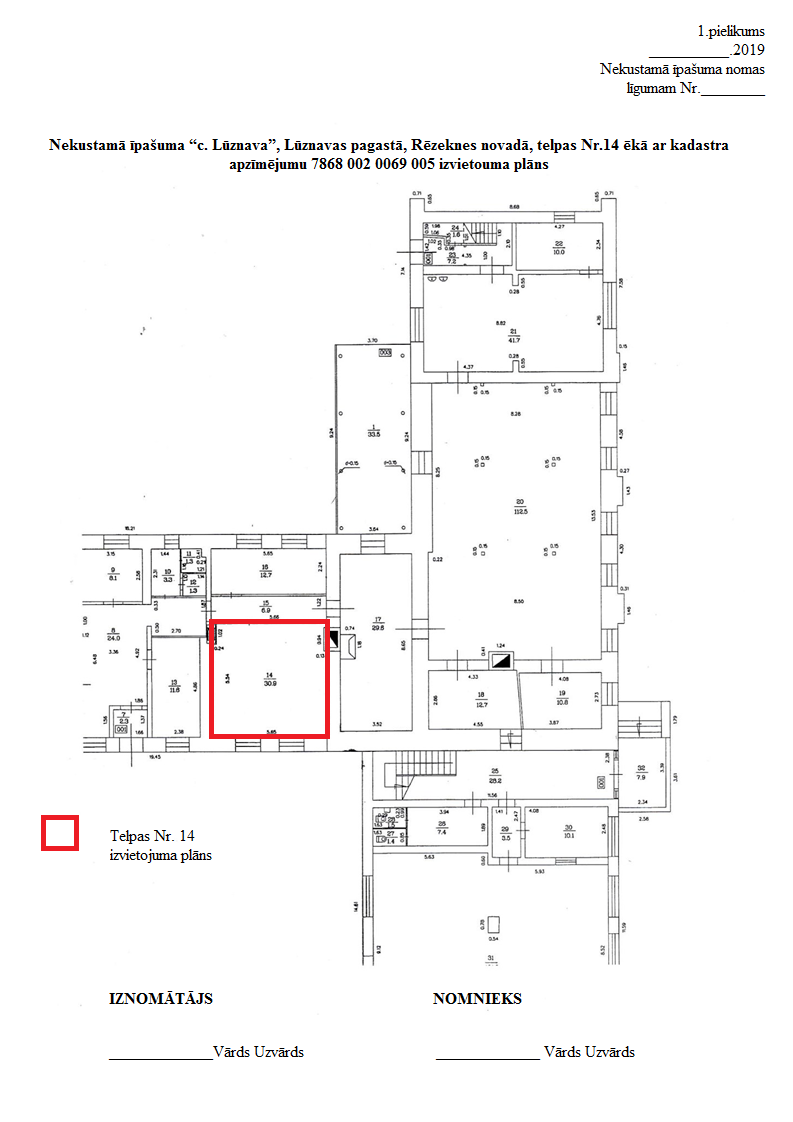 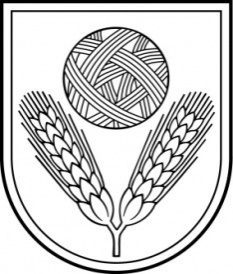 Rēzeknes novada domeReģ.Nr.90009112679Atbrīvošanas aleja 95A, Rēzekne, LV – 4601,Tel. 646 22238; 646 22231, Fax. 646 25935,e–pasts: info@rezeknesnovads.lvInformācija internetā: http://www.rezeknesnovads.lvIzsoles dalībnieka pieteikuma saņemšanas datumu un laiku Izsoles dalībnieka vārds, uzvārds vai nosaukumsIzsoles dalībnieka personas kods vai reģistrācijas numursIzsoles dalībnieka dzīvesvietas vai juridiskā adreseIzsoles dalībnieka kārtas numursKartītes numursIzsoles dalībnieka vārds, uzvārds vai nosaukums un solītāja vārds, uzvārdsIzsoles dalībnieka piedāvātā cenaIzsoles dalībnieka piedāvātā cenaPiezīmesEUR    EUR    EUR      4.    EUR      5.    EUR